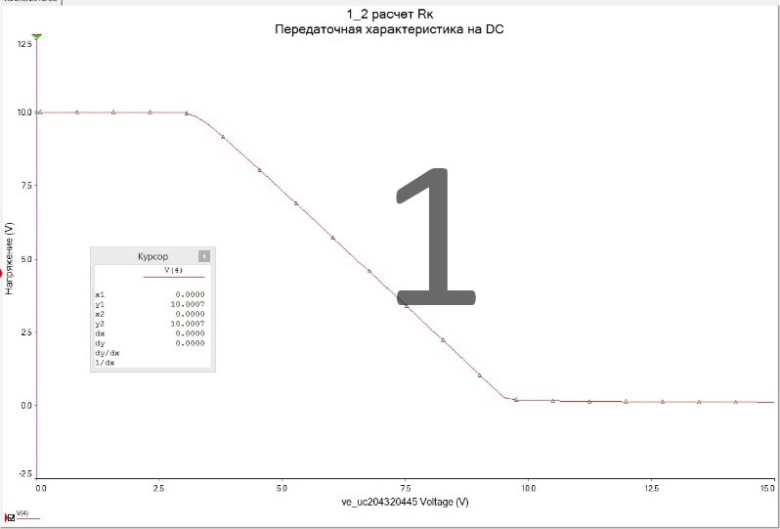 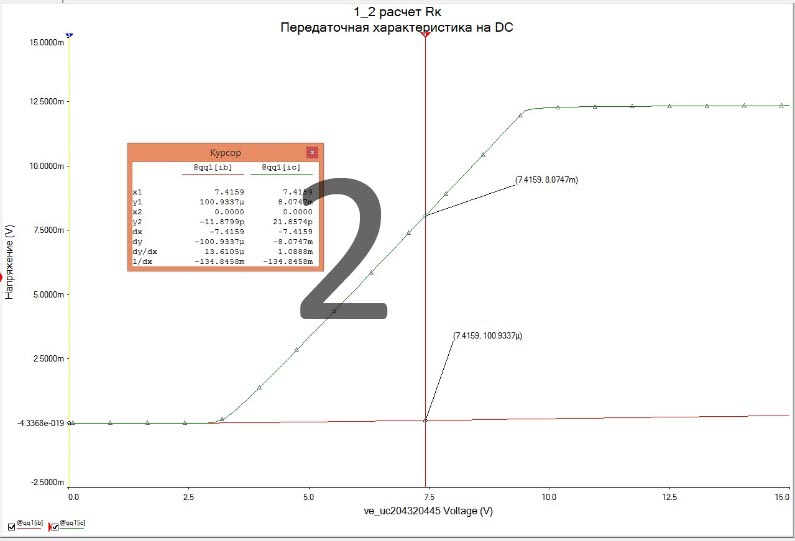 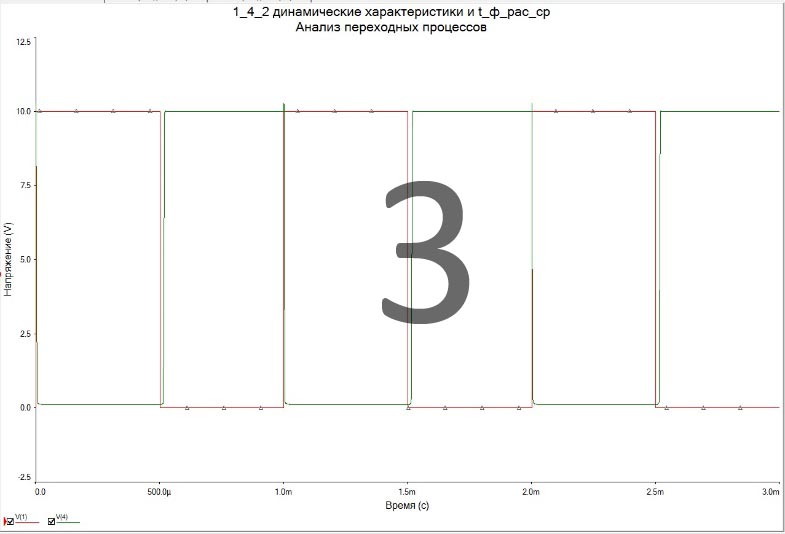 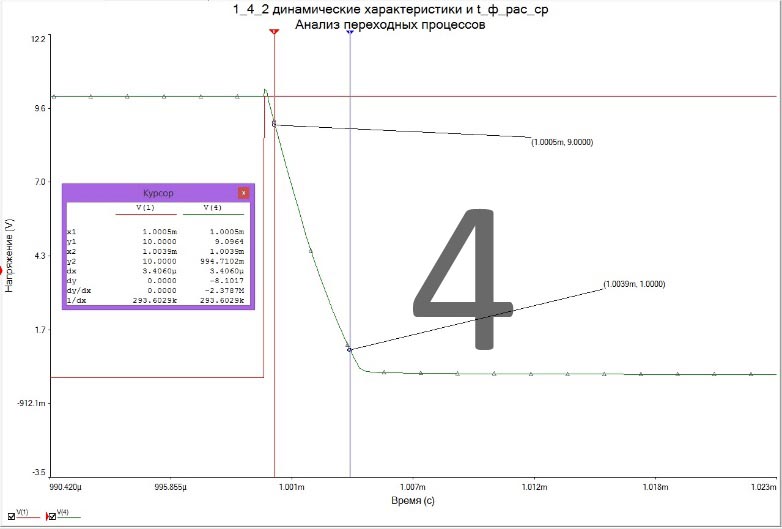 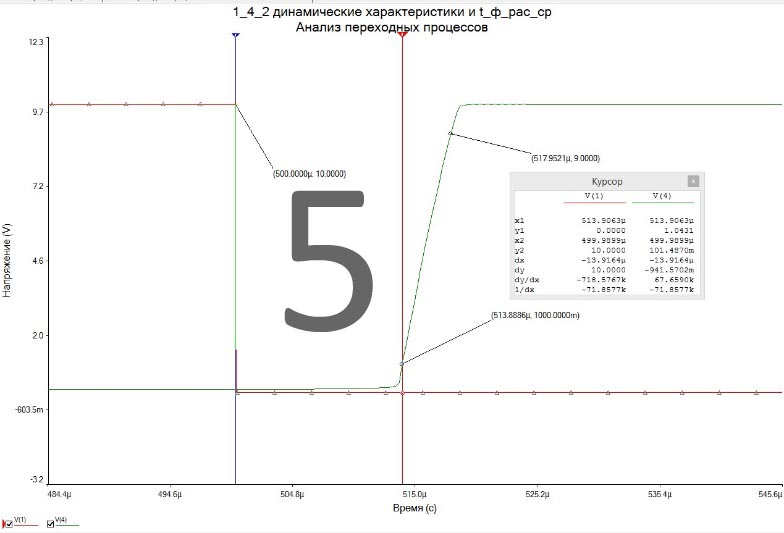 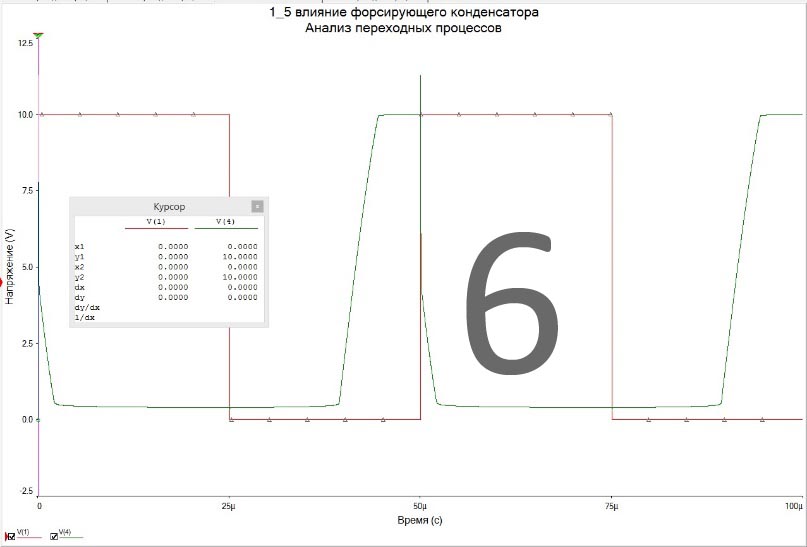 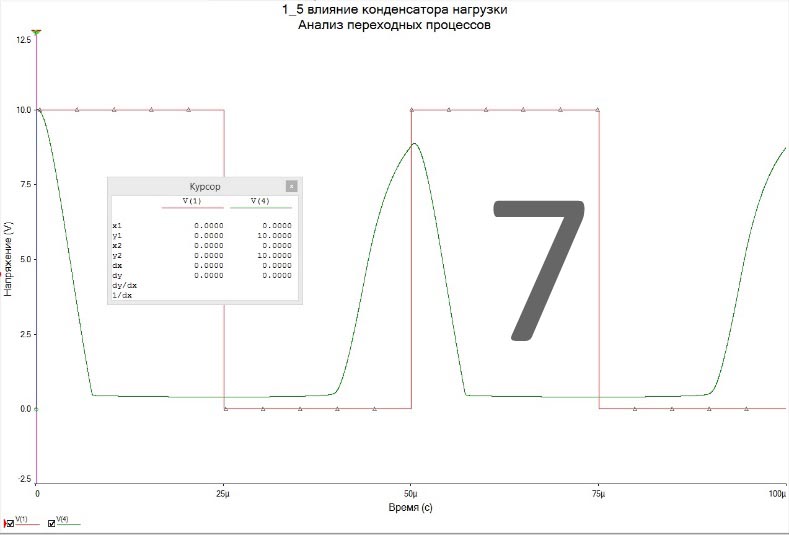 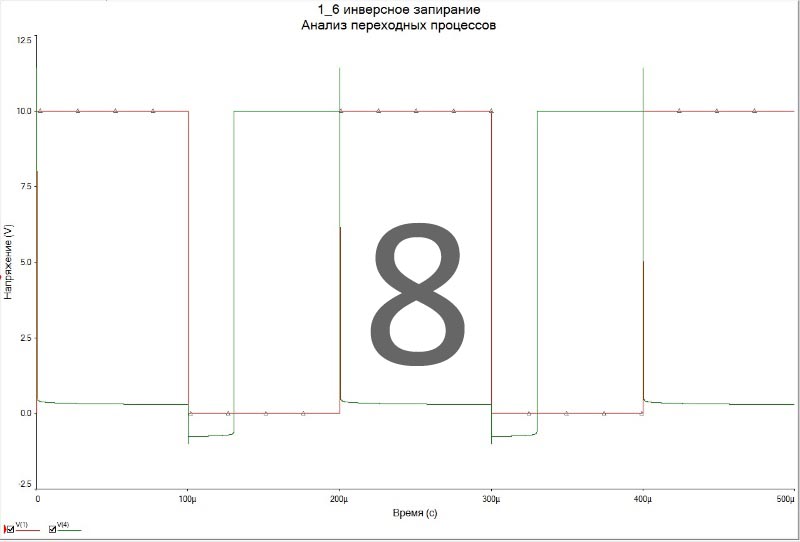 Расчёт Rk  границы насыщения транзистора.Расчёт статического коэффициента усиления по току В при активном режиме работы транзистора.Исследование динамических характеристик транзисторного ключа.Определение времени формирования фронта τф.Определение времени рассасывания τр и среза τс .Влияние на динамические характеристики форсирующего конденсатора.Влияние на динамические характеристики конденсатора нагрузки.Работа ключа с инверсным запиранием.